El presente Anexo se incorpora al Convenio de Prácticas suscrito entre la Universidad Complutense de Madrid y la Fundación para la Investigación Biomédica del Hospital Gregorio Marañón (Instituto de Investigación Sanitaria Gregorio Marañón), firmado el 22 de agosto de 2018El estudiante abajo firmante, declara su conformidad para realizar prácticas, ateniéndose a la normativa vigente. Asimismo, se compromete a mantener la más estricta obligación de confidencialidad sobre toda aquella información a la que pueda tener acceso como consecuencia de realización de las prácticas objeto del presente Convenio.Y en prueba de conformidad, firman el presente documento, por triplicado, en Madrid, con fecha            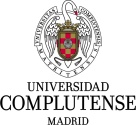 ANEXO DEL ESTUDIANTE(Trabajo TFM)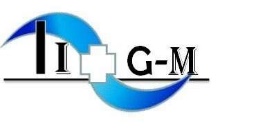 ESTUDIANTE:(nombre estudiante)(nombre estudiante)(nombre estudiante)(nombre estudiante)(nombre estudiante)TITULACIÓN: MÁSTER EN INVESTIGACIÓN EN INMUNOLOGÍAMÁSTER EN INVESTIGACIÓN EN INMUNOLOGÍAMÁSTER EN INVESTIGACIÓN EN INMUNOLOGÍAMÁSTER EN INVESTIGACIÓN EN INMUNOLOGÍAMÁSTER EN INVESTIGACIÓN EN INMUNOLOGÍACRÉDITOS ECTS:3030HORAS TOTALES:675CORREO ELECTRÓNICO:(email)(email)NIF O NIE: (dni)FECHA DE INCORPORACIÓN: (inicio)(inicio)FECHA DE FINALIZACIÓN: (fin)JORNADA DE PRÁCTICAS:(horas al día)(horario)(horario)DÍAS DE LA SEMANA:(días disponible)EMPRESA O INSTITUCIÓN DONDE SE REALIZARÁN LAS PRÁCTICAS: EMPRESA O INSTITUCIÓN DONDE SE REALIZARÁN LAS PRÁCTICAS: AYUDA AL ESTUDIO (euros al mes):AYUDA AL ESTUDIO (euros al mes):--------TUTOR DE LA ENTIDAD COLABORADORA:TUTOR DE LA ENTIDAD COLABORADORA:(tutor institución externa)(tutor institución externa)(tutor institución externa)(tutor institución externa)TUTOR ACADÉMICO:TUTOR ACADÉMICO:(tutor academico)(tutor academico)(tutor academico)(tutor academico)PROYECTO FORMATIVOOBJETIVOS EDUCATIVOS:Desarrollar la capacidad de comprender y aplicar los conceptos, herramientas, técnicas y metodologías fundamentales en la investigación biomédica.Ser capaz de formular hipótesis, recolectar y valorar de forma crítica la información para la resolución de problemas en el ámbito de la inmunología, siguiendo el método científico.Ser capaz de aplicar los modelos de análisis de datos pertinentes según el diseño de la investigación.Conocer los Principios Éticos de la investigación biomédica.Conocer, valorar críticamente y saber utilizar las fuentes de información clínica y biomédica para obtener, organizar, interpretar y comunicar la información en una especialidad de la biomedicina.ACTIVIDADES A DESARROLLAR: Describir en 9-10 líneas las actividades a desarrollar)PROYECTO FORMATIVOOBJETIVOS EDUCATIVOS:Desarrollar la capacidad de comprender y aplicar los conceptos, herramientas, técnicas y metodologías fundamentales en la investigación biomédica.Ser capaz de formular hipótesis, recolectar y valorar de forma crítica la información para la resolución de problemas en el ámbito de la inmunología, siguiendo el método científico.Ser capaz de aplicar los modelos de análisis de datos pertinentes según el diseño de la investigación.Conocer los Principios Éticos de la investigación biomédica.Conocer, valorar críticamente y saber utilizar las fuentes de información clínica y biomédica para obtener, organizar, interpretar y comunicar la información en una especialidad de la biomedicina.ACTIVIDADES A DESARROLLAR: Describir en 9-10 líneas las actividades a desarrollar)PROYECTO FORMATIVOOBJETIVOS EDUCATIVOS:Desarrollar la capacidad de comprender y aplicar los conceptos, herramientas, técnicas y metodologías fundamentales en la investigación biomédica.Ser capaz de formular hipótesis, recolectar y valorar de forma crítica la información para la resolución de problemas en el ámbito de la inmunología, siguiendo el método científico.Ser capaz de aplicar los modelos de análisis de datos pertinentes según el diseño de la investigación.Conocer los Principios Éticos de la investigación biomédica.Conocer, valorar críticamente y saber utilizar las fuentes de información clínica y biomédica para obtener, organizar, interpretar y comunicar la información en una especialidad de la biomedicina.ACTIVIDADES A DESARROLLAR: Describir en 9-10 líneas las actividades a desarrollar)PROYECTO FORMATIVOOBJETIVOS EDUCATIVOS:Desarrollar la capacidad de comprender y aplicar los conceptos, herramientas, técnicas y metodologías fundamentales en la investigación biomédica.Ser capaz de formular hipótesis, recolectar y valorar de forma crítica la información para la resolución de problemas en el ámbito de la inmunología, siguiendo el método científico.Ser capaz de aplicar los modelos de análisis de datos pertinentes según el diseño de la investigación.Conocer los Principios Éticos de la investigación biomédica.Conocer, valorar críticamente y saber utilizar las fuentes de información clínica y biomédica para obtener, organizar, interpretar y comunicar la información en una especialidad de la biomedicina.ACTIVIDADES A DESARROLLAR: Describir en 9-10 líneas las actividades a desarrollar)PROYECTO FORMATIVOOBJETIVOS EDUCATIVOS:Desarrollar la capacidad de comprender y aplicar los conceptos, herramientas, técnicas y metodologías fundamentales en la investigación biomédica.Ser capaz de formular hipótesis, recolectar y valorar de forma crítica la información para la resolución de problemas en el ámbito de la inmunología, siguiendo el método científico.Ser capaz de aplicar los modelos de análisis de datos pertinentes según el diseño de la investigación.Conocer los Principios Éticos de la investigación biomédica.Conocer, valorar críticamente y saber utilizar las fuentes de información clínica y biomédica para obtener, organizar, interpretar y comunicar la información en una especialidad de la biomedicina.ACTIVIDADES A DESARROLLAR: Describir en 9-10 líneas las actividades a desarrollar)PROYECTO FORMATIVOOBJETIVOS EDUCATIVOS:Desarrollar la capacidad de comprender y aplicar los conceptos, herramientas, técnicas y metodologías fundamentales en la investigación biomédica.Ser capaz de formular hipótesis, recolectar y valorar de forma crítica la información para la resolución de problemas en el ámbito de la inmunología, siguiendo el método científico.Ser capaz de aplicar los modelos de análisis de datos pertinentes según el diseño de la investigación.Conocer los Principios Éticos de la investigación biomédica.Conocer, valorar críticamente y saber utilizar las fuentes de información clínica y biomédica para obtener, organizar, interpretar y comunicar la información en una especialidad de la biomedicina.ACTIVIDADES A DESARROLLAR: Describir en 9-10 líneas las actividades a desarrollar)Representante de la instituciónResponsable de prácticas delCentro o de la titulaciónFirma del tutor/a de la entidad colaboradora Firma del estudiante: Fdo.: Thierry Bardinet Director FIB-HGUGMFdo: Esther Lafuente DuarteCoordinadora del M. en Investigación en InmunologíaFdo.: (Nombre tutor)SI HAY DOS COTUTORES DEBEN FIRMAR LOS DOSFdo.: (nombreestudiante)